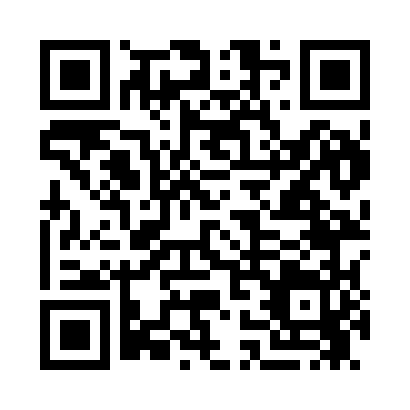 Prayer times for Bahama, North Carolina, USAMon 1 Jul 2024 - Wed 31 Jul 2024High Latitude Method: Angle Based RulePrayer Calculation Method: Islamic Society of North AmericaAsar Calculation Method: ShafiPrayer times provided by https://www.salahtimes.comDateDayFajrSunriseDhuhrAsrMaghribIsha1Mon4:346:021:205:108:3710:042Tue4:356:031:205:108:3710:043Wed4:366:031:205:108:3610:044Thu4:366:041:205:108:3610:045Fri4:376:041:205:108:3610:036Sat4:386:051:205:108:3610:037Sun4:386:051:215:108:3610:028Mon4:396:061:215:118:3510:029Tue4:406:071:215:118:3510:0110Wed4:416:071:215:118:3510:0111Thu4:426:081:215:118:3410:0012Fri4:426:081:215:118:3410:0013Sat4:436:091:215:118:339:5914Sun4:446:101:215:118:339:5815Mon4:456:101:225:118:339:5816Tue4:466:111:225:118:329:5717Wed4:476:121:225:118:319:5618Thu4:486:121:225:118:319:5519Fri4:496:131:225:118:309:5420Sat4:506:141:225:118:309:5421Sun4:516:151:225:118:299:5322Mon4:526:151:225:118:289:5223Tue4:536:161:225:118:289:5124Wed4:546:171:225:118:279:5025Thu4:556:181:225:118:269:4926Fri4:566:181:225:108:259:4827Sat4:576:191:225:108:259:4728Sun4:586:201:225:108:249:4529Mon4:596:211:225:108:239:4430Tue5:006:211:225:108:229:4331Wed5:016:221:225:108:219:42